AL DIRIGENTE SCOLASTICOdell’alunno_______________________________________________________________________________________________Chiede alla S. V. l’iscrizione del figlio al corso di azzeramento di ITALIANO MATEMATICA INGLESEData___________ 		Firma genitore _____________________________________________				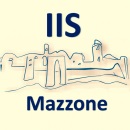 IIS “Pietro Mazzone”Roccella JonicaISCRIZIONE CORSO AZZERAMENTO__l __ sottoscritt__ ___________________________________________________padremadretutorefrequentante la classe PRIMA del corso ___________________ITILICEO